                                                                                                  ПРОЕКТКРЕМЕНЧУЦЬКА РАЙОННА РАДА   ПОЛТАВСЬКОЇ ОБЛАСТІ(двадцять перша сесія сьомого скликання)РІШЕННЯвід “   ”                      2018 року                                 м. Кременчук    Про затвердження Програми зайнятості населення Кременчуцького району на 2018-2020 рокиКеруючись ст. 43 Закону України «Про місцеве самоврядування в Україні», статтями 6, 24, 31, 39 Закону України “Про місцеві державні адміністрації”, відповідно до статті 18 Закону України “Про зайнятість населення” та на виконання розпорядження голови облдержадміністрації від 22.12.2017 № 883 “Про проект Програми зайнятості населення Полтавської області на 2018-2020 роки”, районна рада вирішила:1. Затвердити Програму зайнятості населення Кременчуцького району на 2018-2020 роки (додається).2. Організацію виконання Програми покласти на Кременчуцьку районну державну адміністрацію.3. Головними розпорядниками коштів визначити  Кременчуцький міськрайонний центр зайнятості та виконкоми сільських рад.4. Контроль за виконанням Програми покласти на постійну комісію районної ради з питань охорони здоров’я, соціального захисту населення.    ГОЛОВАРАЙОННОЇ РАДИ                                                                              А.О. ДРОФАРішення підготовлено управлінням соціального захисту населеннярайонної державної адміністрації:Начальник управління соціального захисту населеннярайонної державної адміністрації                                         В.М. ПриходькоПОГОДЖЕНО:Заступник голови районної ради                                            Е.І. СкляревськийНачальник юридичного відділу                                    районної ради                                                                            Н.В. ЦюпаВ.о.  голови Кременчуцькоїрайонної державної адміністрації                                       О.І. ТютюнникКерівник апарату районної державної адміністрації                                       Т.М. СамбурЗавідувач сектору з юридичних питаньапарату районної державної адміністрації                          О.В. ОлексієнкоНачальник фінансового управління районної державної адміністрації 		О.В. ПіддубнаГолова постійної комісії районної радиз питань охорони здоров’я, соціальногозахисту населення                                                                     Н.Ю. МазДиректор Кременчуцького міськрайонного центру зайнятості В.В. КалашникПОЯСНЮВАЛЬНА  ЗАПИСКАдо проектурішення районної ради„Про затвердження Програми зайнятості населення Кременчуцького району на 2018-2020 роки”	1.  Обґрунтування необхідності прийняття рішення.	Затвердження  Програми зайнятості населення Кременчуцького району на 2018-2020 рокисприятиме продуктивній зайнятості населення району та розв'язанню проблем у сфері зайнятості шляхом консолідації зусиль усіх сторін соціального діалогу, спрямованих на  активізацію безробітних до пошуку роботи та забезпечення якнайшвидшого повернення на ринок праці, підвищення якості та конкурентоспроможності робочої сили, легалізацію відносин у сфері зайнятості, посилення соціального захисту безробітних, підтримку неконкурентоспроможних громадян та осіб із додаткових груп ризику на ринку праці, зокрема, осіб з інвалідністю, внутрішньо переміщених осіб, учасників антитерористичної операції.	2.  Мета та завдання прийняття рішення.Метою прийняття даного проекту рішення є розширення можливостей реалізації права громадян на гідну працю, підвищення їх доходів, соціального захисту від безробіття на основі визначення галузевих пріоритетів у збереженні наявних робочих місць та створенні нових, самозайнятості, легалізації тіньової зайнятості, розвитку підприємництва, проведення в районі активної соціально - економічної політики.	3. Правові аспекти.Статті 6, 24, 31, 39 Закону України “Про місцеві державні адміністрації”, стаття 18 Закону України “Про зайнятість населення”, розпорядження голови облдержадміністрації від 22.12.2017 № 883 “Про проект Програми зайнятості населення Полтавської області на 2018-2020 роки”.         4. Фінансово-економічне обґрунтування.Реалізація проекту рішення потребує додаткових витрат з місцевих бюджетів та Фонду загальнообов’язкового державного соціального страхування на випадок безробіття. До виконання передбачених Програмою заходів можуть залучатись кошти підприємств, установ та організацій, а також інші джерела. 5. Позиція заінтересованих органів.Проект рішення буде опрацьовуватись та узгоджуватись з усіма необхідними структурними підрозділами Кременчуцької райдержадміністрації, іншими заінтересованими органами та постійною комісією районної ради з питань охорони здоров’я, соціального захисту населення. 6. Регіональний аспект.  Проект рішення не стосується питання розвитку адміністративно-територіальної одиниці. 7. Громадське обговорення.Проект рішення не потребує громадського обговорення.8. Прогноз соціально-економічних та інших наслідків прийняття рішення.Прийняття даного проекту рішення сприятиме:створенню умов для підвищення рівня зайнятості населення; збереженню і створенню робочих місць з належними умовами праці та гідним рівнем оплати праці;стимулюванню заінтересованості роботодавців у створенні нових робочих місць шляхом надання дотацій;запобіганню стрімкому зростанню рівня безробіття;сприянню започаткування власної справи шляхом надання одноразової виплати допомоги по безробіттю;посиленню мотивації до легальної продуктивної зайнятості, детінізації відносин у сфері зайнятості населення;підтримці самостійної зайнятості населення та розвиток підприємництва; захисту безробітних та їх сімей від негативних наслідків безробіття, забезпечення зайнятості громадян, які потребують соціального захисту та не здатні на рівних умовах конкурувати на ринку праці;		залученню до тимчасової зайнятості на громадські роботи безробітних; 		працевлаштуванню незайнятих громадян, особливо тих, які проживають у сільській місцевості.Начальник управління соціального захисту населенняКременчуцької райдержадміністрації                                         В.М. Приходько“_______”___________20___р.П А С П О Р ТПрограми зайнятості населення Кременчуцького району на 2018-2020 рокиЗАТВЕРДЖЕНОрішення  __________сесії районної ради 7  скликання від  _______________2018 р.Програма зайнятості населення Кременчуцького районуна 2018 - 2020 рокиІ. Загальні положенняПрограма зайнятості населення Кременчуцького району на 2018-2020 роки (далі - Програма) визначає заходи розв’язання проблем, які виникають на регіональному ринку праці, та передбачає консолідацію зусиль усіх сторін соціального діалогу, що спрямовані на підвищення рівня економічної активності населення, сприяння його продуктивній зайнятості та посилення соціального захисту від безробіття.Програму розроблено відповідно до статті18 Закону України «Про зайнятість населення» та статті 26 Закону України «Про місцеве самоврядування в Україні».Програма розроблена, на підставі показників економічного та соціального розвитку Кременчуцького району за 2017 рік, прогнозних критеріїв формування економічної ситуації у 2018-2020 роках, враховує динаміку процесів, що відбуваються на ринку праці району, результати моніторингу діяльності ринкоутворюючих  підприємств і організацій щодо перспективності  розвитку, а також пропозицій щодо стабілізації ситуації в сфері зайнятості населення управлінь та відділів Кременчуцької райдержадміністрації, Кременчуцького міськрайонного центру зайнятості, профспілкових організацій та об’єднання роботодавців.1. Визначення проблем, на розв’язання яких спрямована ПрограмаНайбільше потребують соціального захисту від безробіття громадяни, які не здатні на рівних конкурувати на ринку праці, в першу чергу молоді особи, особливо випускники навчальних закладів, особи передпенсійного віку, інваліди, які не досягли пенсійного віку.Основними проблемами, що існують на місцевому ринку праці, є:- певний дисбаланс попиту та пропонування робочої сили;- недостатні можливості підвищення кваліфікаційного рівня працівників;- недостатній рівень працевлаштування неконкурентоспроможних на ринку праці верств населення;- існування випадків виплати заробітної плати «в конвертах», тіньової зайнятості.Складність і різноманітність чинників, що впливають на ринок праці, його значні обсяги, потребують постійної системної роботи для моніторингу процесів, що відбуваються на ринку праці району, та відповідного реагування органів виконавчої влади і місцевого самоврядування за участю роботодавців та профспілок.Вжиття заходів щодо збереження трудового потенціалу, розвитку цивілізованого ринку праці, надання підтримки зайнятості неконкурентоспроможним на ринку праці верствам населення дадуть змогу забезпечити створення умов для повного здійснення громадянами права на працю.2. Мета ПрограмиМета програмиполягає у здійсненні заходів, спрямованих на забезпечення регулювання ринку праці, підвищення економічної активності населення, створення умов для забезпечення повної, продуктивної і вільно обраної зайнятості та соціального захисту населення від безробіття,        здійснення соціального захисту тимчасово непрацюючих та підтримка неконкурентоспроможних на ринку праці громадян.3. Обґрунтування шляхів і засобів розв’язання проблеми, обсягів та джерел фінансування; строки та етапи виконання програмШляхами розв’язання проблеми є здійснення конкретних заходів, спрямованих на проведення державної політики зайнятості щодо забезпечення продуктивної зайнятості на підприємствах, в установах, організаціях усіх форм власності та видів економічної діяльності, розвитку підприємницької діяльності та самозайнятості населення, ( наданням одноразової допомоги по безробіттю, для відкриття власної справи), створення нових і збереження існуючих робочих місць, недопущення використання найманої праці без належного оформлення трудових відносин, посилення взаємодії з роботодавцями, надання їм фінансової підтримки, регулювання процесів на ринку праці, вдосконаленню форм і засад соціального партнерства, організації співробітництва з профспілками та роботодавцями, одним із напрямків якого є сприяння укладенню колективних договорів, повернення незайнятих громадян до економічно-доцільної діяльності, реалізації додаткових гарантій працевлаштування громадян, які не здатні на рівних конкурувати на ринку праці, забезпечення тимчасової зайнятості населення  шляхом організації громадських робіт та інших робіт тимчасового характеру, соціального захисту безробітних.Розв’язання проблем зайнятості через втілення заходів програми буде реалізовуватися упродовж трьох років, починаючи з 2018 року.Фінансове забезпечення Програми здійснюється відповідно до Закону України "Про зайнятість населення" та Закону України "Про загальнообов'язкове державне соціальне страхування на випадок безробіття". До виконання передбачених Програмою заходів будуть залучатись кошти підприємств, установ та організацій, а також інші джерела.Фінансування організації громадських робіт здійснюється за рахунок коштів місцевих бюджетів, роботодавців та інших не заборонених законодавством джерел.У разі залучення до громадських робіт зареєстрованих безробітних фінансування організації таких робіт здійснюється пропорційно рівними частинами за рахунок коштів місцевих бюджетів та Фонду загальнообов'язкового державного соціального страхування України на випадок безробіття.4. Перелік завдань і заходів Програми та результативності показниківПрограмою передбачається забезпечити реалізацію таких пріоритетних завдань у сфері зайнятостінаселення:сприяння повній, продуктивній та вільно обраній зайнятості, спрямованій на підвищення рівня життянаселення;оцінка стану районного ринку праці та прогнозних показників економічної активності населення;визначення основних напрямів районної політики зайнятості і шляхи їх реалізації;консолідацію зусиль районної державної адміністрації, органів місцевого самоврядування, пов’язаних з розробленням та виконанням заходів регулювання ринку праці;підвищення якості робочої сили.6. Напрями реалізації та заходи програмиВиконання завдань і заходів програми дасть змогу забезпечити: збереження діючих, відновлення та створення нових робочих місцьна підприємствах, в установах та організаціях; забезпечення зайнятості сільського населення;розширення самостійної зайнятості населення і розвитку підприємницької ініціативи;сприяння підготовці робочої сили, професійний склад і кваліфікаційний рівень якої відповідає потребам ринку праці; посилення мотивації до легальної продуктивної зайнятості;підтримку громадян, які не здатні на рівних умовах конкурувати на ринку праці;соціальну підтримку безробітних, зареєстрованих в районному центрі зайнятості з метою повернення їх до продуктивноїзайнятості;виконання спрогнозованих якісних та кількісних показників програми.Програма передбачає посилення відповідальності місцевих органів виконавчої влади та органів місцевого самоврядування і соціальних партнерів щодо реалізації політики зайнятості. 7. Механізм управління за виконанням ПрограмиМеханізм управління включає:систематичну підготовку інформацій районній державній адміністрації, районній раді  про хід виконання Програми,у разі потреби, внесенняпропозицій щодо змін чи доповнень Програми;розгляд на засіданнях колегії райдержадміністрації, сесіях районної ради питань реалізації заходів районної програми зайнятості з метою їх аналізу та ефективного виконання; проведення кваліфікованих моніторингових досліджень ринку праці  району, у тому числі створення нових робочих місць, оцінку фактичного стану ринку праці, розроблення прогнозу на середньострокову та довгострокову перспективу, інформування соціальних партнерів про стан справ у цій сфері, підготовку практичних пропозицій та рекомендацій у межах Програми щодо регулювання зайнятості.Контроль за реалізацією Програми здійснюється управлінням  соціального захисту населення Кременчуцької районної державної адміністрації, Кременчуцьким міськрайонним центром зайнятості шляхом постійного моніторингу виконання основних заходів та показників.8. Фінансове забезпеченняОсновні джерела фінансового забезпечення Програми –  кошти Фонду загальнообов’язкового державного соціального страхування України на випадок безробіття, кошти місцевого бюджету, Фонду соціального захисту інвалідів, власні кошти підприємств, кошти інвесторів та інші не заборонені чинним законодавством кошти.ІІ. Стан економічного розвитку та зайнятість населення району у 2013-2017 рокахЗ метою стабілізації ситуації в економічній сфері та на ринку праці району, активізації інвестиційної діяльності, динамічного розвитку інфраструктури протягом 2013-2017 роківдіялипрограми економічного та соціального розвитку Кременчуцького району та програма зайнятості населення Кременчуцького району  на 2013-2017роки.За 9-ть місяців 2017 року до загального фонду бюджету району в цілому надійшло 197650,9 тис. грн., що становить 99,1% до уточненого планового показника (за той же період 2016 року - 163674,7 тис. грн. 2015 року - 176958,2 тис. грн.). Надходження до спеціального фонду становлять 12954 тис. грн., що становить 238,9% до плану 9-ти місяців. Протягом 2013-2016 років цей показник становив близько 150-220% до плану.План доходів бюджету району без урахування трансфертів за січень-вересень 2017 року виконаний на 149,6% до планових показників. При плані 21310,1 тис. грн, надійшло – 31889,3 тис. грн, в тому числі: до загального фонду надійшло – 22934,6 тис. грн, до спеціального – 8954,6 тис. гривень.По податку та збору на доходи фізичних осіб відсоток виконання становить 116,1%, по податку на майно – 117,1%, по єдиному податку – 111,4%.Прибуткова частина загального фонду по власних надходженнях районного бюджету виконана на 117,5%, сільських бюджетів – на 113,9%. З                7 сільських рад не забезпечила виконання плану доходів 9-ти місяців 2017 року лише Келебердянська сільська рада.У 2013-2016 роках з невеликими похибками, як правило зростаючи,  зберігалась тенденція перевиконання планових  показників бюджету.За січень-грудень 2017 року обсяг освоєних (використаних) капітальних інвестицій склав 270,0 млн. грн, що на 20,0 млн. грн більше  ніж за аналогічний період 2016 року. У розрахунку на одну особу це становить 6687,7 гривень.Станом на 31.12.2017 загальний обсяг прямих іноземних інвестицій (акціонерного капіталу) в економіку району склав 428,9 тис. дол. США, що на 17,9% менше ніж у січні-листопаді 2016 року.Середньомісячна заробітна плата по району за січень-грудень 2017 року склала 5941 грн, що на 38,1% вище ніж за аналогічний період 2016 року.Кременчуцьким об'єднаним управлінням Пенсійного фонду України Полтавської області забезпечується гарантований соціальний захист та пенсійне забезпечення населення району.Станом на 01 січня 2017 року по Кременчуцькому району на обліку перебуває 6010 одержувачів різного виду пенсій та допомог. За дев'ять місяців 2017 року по району призначено 372 пенсії, 4 пенсії за особливі заслуги перед Україною, перераховано 965 пенсій. Фінансування та виплата пенсій проводиться своєчасно та в повному обсязі.В ході проведених перерахунків середній розмір пенсії в районі в порівнянні з 2016 роком збільшився на 3,9% (66,47 грн) і станом на 01.10.2017 року становить 1781,22 гривень.Програма житлових субсидій залишається в сфері соціального захисту населення однією з пріоритетних. Протягом 2017 року призначено житлових субсидій 10205 домогосподарствам на загальну суму 74 млн. грн. (у 2016 р. – 9062 сім’ям)Програма державних соціальних допомог залишається однією з найважливіших форм фінансової допомоги малозабезпеченим верствам населення. Надано державної соціальної допомоги різним незахищеним категоріям населення:- у 2017 році – 7579 особам на загальну суму 45 млн. грн.;- у 2016 році -  6624 особам на загальну суму 44 млн. грн.Відповідно до даних Єдиного державного автоматизованого реєстру пільговиків обліковується 12588 осіб, яким у 2017 році відшкодовано ЖКП на суму 5 млн. 737 тис. 900 грн., у 2016 році – 13 млн. 765 тис. 700 грн.Надано державну фінансову підтримку особам з обмеженими фізичними можливостями:-  у 2017 році – 362 особам на загальну суму 180 тис. 207 грн. - у 2016 році – 282 особам на загальну суму 92 тис. 202 грн.Ситуація в сфері зайнятості Кременчуцького району у 2013-2017 роках та відповідно характеристики ринку праці відповідають економічним процесам та розвитку реального сектору економіки.Зареєстрований ринок праці району протягом 2013-2015 років характеризувався зростанням  чисельності безробітних на обліку в службі зайнятості: з 1659 осіб до 1712 осіб відповідно, однак стабілізація та розвиток реального сектору економіки регіону протягом 2016-2017 років сприяли зменшенню реєстрованого ринку праці: протягом 2017 року послугами служби зайнятості скористалося 1041 безробітних громадянин, що на 416 осіб або на 28,2 % менше показника 2016 року ( 1457 осіб ).Також спостерігається позитивна тенденція в сфері створення нових робочих місць на ринку праці. В 2017 році в районі створено 247  робочих місць, що на 4 %  більше ніж за відповідний період минулого року (у 2016 році - 238 робочих місць).Працевлаштування за направленням служби зайнятості у 2013 році  складало 860 осіб та протягом 2014 року скоротилось до 744 осіб Проте, починаючи з 2016 року, чисельність працевлаштованих осіб дещо зростає: 980 осіб у 2016 році та 865 осіб у 2017 році.Професійне навчання  безробітних  здійснювалось виключно під замовлення роботодавців, тому протягом останніх п’яти років спостерігалось зменшення його обсягів та збільшення питомої ваги працевлаштованих після закінчення професійного навчання, яка становить більше ніж 88%. Протягом 2017 року професійним навчанням охоплено 75 безробітних.Чисельність осіб, які брали участь у громадських та інших роботах тимчасового характеру:  протягом 2013-2015 років  152,149,145 осіб відповідно. У 2017 році на цих роботах працювали 90 осіб, що на рівні 2016 року (91 особа). Фінансування громадських робіт проводилося на солідарній основі за рахунок різних джерел фінансування, використовувались кошти Фонду загальнообов’язкового державного соціального страхування України на випадок безробіття,  бюджетів  сільських рад та кошти підприємств, установ та організацій. Так, на оплату праці безробітних у 2017 році було використано 48,3 тис. грн., з бюджетів сільських рад та 22,7 тис. грн. коштів Фонду. Кременчуцький міськрайонний центр  зайнятості активно працює над удосконаленням свого функціоналу, сервісних послуг, впровадженням регламентних методів управління та нових форм роботи, для оперативного реагування на виклики та загрози на ринку праці.В 2017 році запущений в роботу сервіс «електронна черга», за допомогою якого кожен може самостійно, не витрачаючи зайвого часу, записатися на індивідуальний прийом до фахівця. Новий сервіс заощаджує час шукачів та дозволяє підійти до пошуку роботи більш продуктивно.Здійснюється робота щодо поступового переводу послуги з профорієнтації на онлайн-платформу. Це – переведення семінарів в режим вебінарів, тестування в режимі он-лайн, надання профконсультацій по скайпу.Приділяється увага створенню відеорезюме, як продуктивному кроку пошуку роботи. Проводяться скайп-співбесіди претендентів на роботу з потенційними роботодавцями тощо.Розділ ІІІ. Основні тенденції економічного розвитку району та розвитку регіонального ринку праціВсі кроки по стимулюванню економічного розвитку мають сенс, якщо в кінцевому рахунку, вони спрямовані на покращення якості життя людей.Завдання в районі одне - докласти максимум зусиль для забезпечення намічених програмою соціально-економічного розвитку району орієнтирів на поточний рік, закласти базу для стабільної роботи у наступному році.Головні пріоритети економічного і соціального розвитку району для реалізації цілей у 2018 році:- підвищення рівня життя населення та зменшення соціальних диспропорцій;- поліпшення умов для більш широкого доступу населення до якісних послуг;- модернізація та структурна перебудова економіки на інноваційній основі;
          - забезпечення сприятливого інвестиційного клімату та стабільності регуляторних умов для чесної конкуренції і розвитку приватної ініціативи;- забезпечення мікроекономічної стабільності;- підвищення конкурентоспроможності продукції;- ремонт доріг загального користування та комунальної власності;- енергозбереження;- завершення будівництва об’єктів, розпочатих у попередні роки;- охоплення дітей дошкільною освітою;- удосконалення надання медичних послуг;- створення нових робочих місць за рахунок суб’єктів малого та середнього бізнесу;- збільшення середньої заробітної плати;- збільшення росту реалізації промислової продукції та обсягів виробництва сільськогосподарської  валової продукції та ін. Програма району на 2018 рік має чітку соціальну спрямованість, яка виходить з необхідності забезпечення соціальних гарантій, встановлених Конституцією України та базується на засадах, визначених Законом України "Про державні соціальні стандарти та державні соціальні гарантії".З метою реагування на ризики та загрози на ринку праці в прогнозних роках в службі зайнятості планується  сприяння працевлаштуванню з урахуванням балансу інтересів роботодавців і громадян, які шукають роботу, зокрема, осіб, звільнених з військової служби після участі в антитерористичній операції, молоді, шляхом сприяння оперативному працевлаштуванню шукачів роботи, які звертаються до міськрайонного центру зайнятості, забезпечення орієнтованого на клієнта підходу при підборі роботи громадянам і підбору персоналу на замовлення роботодавців, реалізації активних програм сприяння зайнятості.Продовжуватиметься робота щодо підтримки підприємницької ініціативи зареєстрованих безробітних шляхом надання допомоги по безробіттю одноразово для започаткування власної справи та надання послуг із фахового консультування, а також допомоги у плануванні та провадженні підприємницької діяльності тощо.Враховуючи наявні тенденції розвитку ринку праці, прогнозується, що у 2018 році порівняно з 2017 роком чисельність безробітних, які отримуватимуть послуги обласної служби зайнятості зменшиться на 8% до 951 особи і в подальшому до 2020 року залишатиметься стабільною.Завдяки системному впровадженню організаційних змін та нових підходів до обслуговування клієнтів, а також тісної співпраці із органами влади, роботодавцями та соціальними партнерами щороку протягом 2018 - 2020 років прогнозується: забезпечити роботою до 1100 осіб, в тому числі з числа зареєстрованих безробітних - 660 осіб; працевлаштовувати на новостворені робочі місця за рахунок компенсації роботодавцям єдиного внеску на загальнообов’язкове державне соціальне страхування; організувати професійне навчання, перенавчання та підвищення кваліфікації не менше 60 безробітних; залучити до участі у громадських та інших роботах тимчасового характеру  100 осіб.Пріоритетними напрямами щодо впровадження державної політики у сфері зайнятості населення, реалізації права громадян на гідну працю  та дотримання соціальних гарантій на період до 2020 року визначено:- підвищення ролі місцевих органів виконавчої влади та органів місцевого самоврядування, територіальних громад, сільських рад в розв'язанні проблем зайнятості населення та ефективного використання трудових ресурсів;- забезпечення соціального захисту населення від безробіття шляхом реалізації активних заходів сприяння зайнятості для прискорення повернення безробітних до трудової діяльності, переходу працівників з неформального у формальний сектор;- підвищення якості робочої сили шляхом розширення напрямів професійної підготовки, перепідготовки та підвищення кваліфікації безробітних відповідно до професійно-кваліфікаційних потреб ринку праці, розвитку професійної мобільності трудового потенціалу;- забезпечення системного проведення профорієнтаційної роботи, зокрема з учнівською молоддю з актуальних на ринку праці робітничих професій, шляхом осучаснення профорієнтаційних послуг тавпровадження Інтернет-платформи державної служби зайнятості з профорієнтації;- розширення сфери застосування праці за рахунок створення нових робочих місць шляхом  виплати роботодавцю компенсації фактичних витрат у розмірі єдиного соціального внеску при працевлаштуванні безробітних осіб, зокрема недостатньо конкурентоспроможних на ринку праці;- забезпечення підтримки самостійної зайнятості, сприяння розвитку підприємницької ініціативи безробітних;- реалізація питань соціального захисту осіб, що мають додаткові гарантії у сприянні працевлаштуванню,  учасників антитерористичної операції, внутрішньо переміщених осіб.ІІІ. Заходи щодо поліпшення ситуації у сфері зайнятості населення до 2020 року Заступник голови      районної ради                                                                        Е.І. СкляревськийДодаток до ПрограмиТаблиця 1. Показники професійної підготовкита використання робочої силиТаблиця 2. Створення нових робочих місцьТаблиця 3. Надання соціальних послуг обласною службою зайнятості                  (тис. осіб)*Дані на 2018-2020 роки можуть уточнюватися після затвердження бюджету Фонду загальнообов’язкового державного страхування України на випадок безробіття на відповідний рікТаблиця 4. Показники сприяння зайнятості осіб з інвалідністю(осіб)	*Дані на 2018-2020 роки можуть уточнюватися після затвердження бюджету Фонду загальнообов’язкового державного страхування України на випадок безробіття на відповідний рікЗаступник голови   районної ради                                                                               Е.І. Скляревський1.Ініціатор розроблення ПрограмиУправління соціального захисту населення Кременчуцької РДА 2.Назва, дата і номер розпорядчого документа органу виконавчої влади про розроблення ПрограмиРозпорядження голови облдержадміністрації від 22.12.2017 № 883 “Про проект Програми зайнятості населення Полтавської області на 2018-2020 роки”3.Розробник ПрограмиУправління соціального захисту населення Кременчуцької РДА 4.Співрозробники Програми Управління соціального захисту населення райдержадміністрації,  Кременчуцький міськрайонний центр зайнятості, сектор економічного розвитку і торгівлі райдержадміністрації5.Відповідальний виконавець ПрограмиУправління соціального захисту населення райдержадміністрації6.Учасники ПрограмиУправління соціального захисту населення,  управління Держпраці у Полтавській області, фінансове управління райдержадміністрації, відділ освіти, сім’ї, молоді та спорту райдержадміністрації, відділ агропромислового розвитку райдержадміністрації, сектор економічного розвитку і торгівлі райдержадміністрації, сектор культури і туризму райдержадміністрації, Кременчуцький районний центр соціальних служб для сім’ї, дітей та молоді, Кременчуцьке об’єднане управління Пенсійного фонду  України  Полтавської області, Кременчуцький міськрайонний центр зайнятості,  Кременчуцького відділення управління виконавчої дирекції Фонду соціального страхування України у Полтавській області та інші7.Термін реалізації Програми2018-2020 роки8.Перелік бюджетів, які беруть участь у виконанні ПрограмиКошти Фонду загальнообов’язкового державного соціального страхування на випадок безробіття, бюджети сільських рад, бюджети об’єднаних територіальних громад, кошти підприємств, установ та організацій, а також інші джерелаНайменування напряму (заходу)Найменування напряму (заходу)ВиконавціСтрок виконанняДжерело фінансування1.Збереження та створення робочих місць, сприяння підприємництву та самостійній зайнятості населення 1.Збереження та створення робочих місць, сприяння підприємництву та самостійній зайнятості населення 1.Збереження та створення робочих місць, сприяння підприємництву та самостійній зайнятості населення 1.Збереження та створення робочих місць, сприяння підприємництву та самостійній зайнятості населення 1.Збереження та створення робочих місць, сприяння підприємництву та самостійній зайнятості населення 1.1 Реалізувати комплекс заходів, спрямованих на підвищення економічної мотивації суб’єктів господарювання усіх форм власності, малого та середнього підприємництва,  створення  робочих місць, удосконалення системи відтворення робочої сили одночасно із збільшенням числа робочих місцьУправління, відділи, структурні підрозділи райдержадміністрації, виконкоми сільських рад, міськрайонний центр зайнятостіУправління, відділи, структурні підрозділи райдержадміністрації, виконкоми сільських рад, міськрайонний центр зайнятостіПротягом 2018-2020 років1.2  Спрямувати організаційну  роботу на впровадження інвестиційних програм, формування  сприятливого інвестиційного клімату для збереження та створення нових робочих місцьУправління, відділи, структурні підрозділи райдержадміністрації, виконкоми сільських радУправління, відділи, структурні підрозділи райдержадміністрації, виконкоми сільських радПротягом 2018-2020 років1.3 Сприяти зайнятості населення шляхом забезпечення постійного інформування служби зайнятості для працевлаштування безробітних громадян та здійснювати моніторинг працевлаштування під час реалізації державних цільових програм та інфраструктурних проектівУправління, відділи, структурні підрозділи райдержадміністрації, виконкоми сільських рад, міськрайонний центр зайнятостіУправління, відділи, структурні підрозділи райдержадміністрації, виконкоми сільських рад, міськрайонний центр зайнятостіПротягом 2018-2020 років1.4 Здійснювати постійний моніторинг стану та перспективності розвитку малого бізнесу.  Забезпечити  створення сприятливого підприємницького              середовища за допомогою фінансових інструментівУправління, відділи, структурні підрозділи райдержадміністрації, виконкоми сільських рад, міськрайонний центр зайнятостіУправління, відділи, структурні підрозділи райдержадміністрації, виконкоми сільських рад, міськрайонний центр зайнятостіПротягом 2018-2020 роківВ межах коштів, затверджених сільськими радами1.5 Забезпечити надання дорадчих послуг з питань альтернативної зайнятості населення (сфера послуг, екологічний (зелений), сільський туризм, кролівництво, садівництво, ягідництво, квітництво та інші) та пошуку адекватних джерел зайнятості громадян Відділ агропромислового розвитку райдержадміністрації, виконкоми сільських радВідділ агропромислового розвитку райдержадміністрації, виконкоми сільських радПротягом 2018-2020 років1.6 Сприяти громадянам, які звертаються до служби зайнятості у пошуках роботи, в працевлаштуванні на вільні та новостворені робочі місцяМіськрайонний центр зайнятостіМіськрайонний центр зайнятостіПротягом 2018-2020 років1.7 Сприяти розвитку підприємництва та самостійної зайнятості населення, зокрема шляхом проведення семінарів з орієнтації на підприємницьку діяльність, відповідної професійної підготовки та надання одноразової виплати допомоги по безробіттю для відкриття власної справиМіськрайонний центр зайнятостіМіськрайонний центр зайнятостіПротягом 2018-2020 роківФонд загальнообо-в’язкового державного соціального страхування України на випадок безробіття1.8 Забезпечити системне проведення профорієнтаційних заходів, спрямованих на прискорення працевлаштування, посилення мотивації до праці, навчання методам пошуку роботи безробітних, зареєстрованих в центрі зайнятостіМіськрайонний центр зайнятостіМіськрайонний центр зайнятостіПротягом 2018-2020 років1.9 Забезпечити проведення інформаційних семінарів для незайнятих громадян із загальних питань зайнятості населення та ринку праціМіськрайонний центр зайнятостіМіськрайонний центр зайнятостіПротягом 2018-2020 років1.10 Для розвитку туристичної галузі в районі забезпечити надання методично-консультативної допомоги суб’єктам підприємницької діяльності щодо нормативно-правового забезпечення в туристичній галузіСектор культури і туризму райдержадміністраціїСектор культури і туризму райдержадміністраціїПротягом 2018-2020 років1.11 Відновлення роботи та проведення реконструкції ферм для утримання свиней та великої рогатої худоби, будівництва молочних та свинотоварних комплексів.Реалізація інвестиційних проектів на підприємствах харчової, переробної промисловості та розширення мережі ринкової інфраструктуриУправління, відділи, структурні підрозділи райдержадміністрації, виконкоми сільських радУправління, відділи, структурні підрозділи райдержадміністрації, виконкоми сільських радПротягом 2018-2020 років1.12 Стимулювати створення робочих місць суб’єктами малого підприємства, які працевлаштовують безробітних строком не менше ніж на два роки на нові робочі місця в пріоритетних видах економічної діяльності шляхом компенсації фактичних витрат у розмірі єдиного внеску на загальнообов’язкове державне соціальне страхування Міськрайонний центр зайнятостіМіськрайонний центр зайнятостіПротягом 2018-2020 роківФонд загальнообо-в’язкового державного соціального страхування України на випадок безробіття1.13 Забезпечити тимчасову зайнятість сільського населення шляхом організації громадських робіт та інших робіт тимчасового характеру, спрямованих на задоволення суспільних потреб територіальних громад. Сприяти залученню на проведення зазначених робіт коштів місцевих бюджетів та роботодавців Райдержадміністрація,сільські ради,міськрайонний центр зайнятостіРайдержадміністрація,сільські ради,міськрайонний центр зайнятостіПротягом 2018-2020 роківФонд загальнообов’язкового державного соціального страхування України на випадок безробіття,сільські бюджети,кошти роботодавців1.14 Проводити заходи по посиленню мотивації населення до легальної зайнятості, шляхом проведення інформаційно-роз'яснювальної  роботи щодо переваг легальних трудових відносинМіськрайонний центр зайнятостіМіськрайонний центр зайнятостіПротягом 2018-2020 років1.15 Забезпечити контроль за укладанням та виконанням на підприємствах, установах та організаціях колективних договорів, як засобу регулювання продуктивної зайнятості та зайнятості населення. Здійснювати  моніторингпоказників заробітної плати та контроль за додержанням підприємствами міста вимог чинного законодавства про забезпечення мінімального розміру заробітної плати та своєчасної її виплатиУправління держпраці у Полтавської області, управління соціального захисту населення райдержадміністраціїУправління держпраці у Полтавської області, управління соціального захисту населення райдержадміністраціїПротягом 2018-2020 років1.16 Спрямувати роботу районної робочої групи з координації роботи щодо легалізації виплати заробітної плати та зайнятості населення на реалізацію заходів щодо підвищення соціальної відповідальності суб’єктів господарювання за створення умов до легального прикладання праці з метою недопущення згортання сфери офіційного оформлення праці. Здійснювати постійний контроль за дотриманням суб’єктами господарювання та фізичними особами-підприємцями вимог законодавства про працю в частині оформлення трудових відносин та легалізації оплати праціУправління держпраці у Полтавської області, Кременчуцьке об’єднане управління Пенсійного фонду України, управління соціального захисту населення райдержадміністрації, виконкоми сільських рад, міськрайонний центр зайнятостіУправління держпраці у Полтавської області, Кременчуцьке об’єднане управління Пенсійного фонду України, управління соціального захисту населення райдержадміністрації, виконкоми сільських рад, міськрайонний центр зайнятостіПротягом 2018-2020 років1.17 Використовувати можливості телебачення, преси, радіо та Інтернет – ресурсів для оперативного інформування  населення про можливості служби зайнятості, стан ринку праці в регіоні, заходи, які проводяться центром зайнятості та іншеМіськрайонний центр зайнятостіМіськрайонний центр зайнятостіПротягом 2018-2020 років2. Професійно-освітня підготовка кадрів та підвищення конкурентоспроможності економічно активного населення2. Професійно-освітня підготовка кадрів та підвищення конкурентоспроможності економічно активного населення2. Професійно-освітня підготовка кадрів та підвищення конкурентоспроможності економічно активного населення2. Професійно-освітня підготовка кадрів та підвищення конкурентоспроможності економічно активного населення2. Професійно-освітня підготовка кадрів та підвищення конкурентоспроможності економічно активного населення2.1 Забезпечити професійне навчання, перенавчання та підвищення кваліфікації безробітних з метоюзбереження трудового потенціалу, сприяння повній і продуктивній зайнятості громадян, підвищення рівня  їх конкурентоспроможності на ринку праціМіськрайонний центр зайнятостіМіськрайонний центр зайнятостіПротягом 2018-2020 роківФонд загальнообо-в’язкового державного соціального страхування України на випадок безробіття2.2 Для забезпечення оперативного задоволення потреб роботодавців здійснювати навчання безробітних під конкретні замовлення, зокрема за індивідуальними формами та стажуваннямМіськрайонний центр зайнятостіМіськрайонний центр зайнятостіПротягом 2018-2020 роківФонд загальнообо-в’язкового державного соціального страхування України на випадок безробіття2.3 Забезпечити видачу ваучерів особам для здійснення перепідготовки, спеціалізації, підвищення кваліфікації за професіями та спеціальностями для пріоритетних видів економічної діяльності з метою підвищення соціальної та професійної мобільності2.3 Забезпечити видачу ваучерів особам для здійснення перепідготовки, спеціалізації, підвищення кваліфікації за професіями та спеціальностями для пріоритетних видів економічної діяльності з метою підвищення соціальної та професійної мобільностіМіськрайонний центр зайнятостіПротягом 2018-2020 роківФонд загальнообо-в’язкового державного соціального страхування України на випадок безробіття2.4 Забезпечити надання комплексу профорієнтаційних послуг дорослому населенню з метою  підвищення їх конкурентоспроможності  на ринку праці шляхом проведення інформаційних семінарів державною службою зайнятості та соціальними партнерами2.4 Забезпечити надання комплексу профорієнтаційних послуг дорослому населенню з метою  підвищення їх конкурентоспроможності  на ринку праці шляхом проведення інформаційних семінарів державною службою зайнятості та соціальними партнерамиМіськрайонний центр зайнятостіПротягом 2018-2020 років2.5 Забезпечити надання адресних послуг з профорієнтації особам віком старше 45 років з метою формування у них конструктивної стратегії поведінки на ринку праці2.5 Забезпечити надання адресних послуг з профорієнтації особам віком старше 45 років з метою формування у них конструктивної стратегії поведінки на ринку праціМіськрайонний центр зайнятості2.6 Здійснювати  профорієнтаційну роботу з учнівською молоддю, спрямовану на підвищення  престижу робітничих професій та формування мотивації до  свідомого вибору професійної діяльності2.6 Здійснювати  профорієнтаційну роботу з учнівською молоддю, спрямовану на підвищення  престижу робітничих професій та формування мотивації до  свідомого вибору професійної діяльностіМіськрайонний центр зайнятостіПротягом 2018-2020 років2.7 Для підвищення рівня зайнятості та конкурентноспроможності забезпечувати професійне навчання визнаних безробітними осіб з інвалідністю з урахуванням потреб ринку праці, рекомендацій МСЕК, індивідуальних програм реабілітації2.7 Для підвищення рівня зайнятості та конкурентноспроможності забезпечувати професійне навчання визнаних безробітними осіб з інвалідністю з урахуванням потреб ринку праці, рекомендацій МСЕК, індивідуальних програм реабілітаціїУправління соціального захисту населення райдержадміністрації, міськрайонний центр зайнятостіПротягом 2018-2020 років2.8 Впровадження інноваційних технологій в сільськогосподарське виробництво шляхом проведення цільових семінарів з питань впровадження у виробництво нових технологій у галузі тваринництва та рослинництва 2.8 Впровадження інноваційних технологій в сільськогосподарське виробництво шляхом проведення цільових семінарів з питань впровадження у виробництво нових технологій у галузі тваринництва та рослинництва Управління агропромислового розвитку, виконкоми сільських радПротягом 2018-2020 років2.9 Для підвищення якості спеціалістів організовувати та проводити підвищення  кваліфікації працівників освіти району на базі Полтавського інституту післядипломної освіти педагогічних працівників2.9 Для підвищення якості спеціалістів організовувати та проводити підвищення  кваліфікації працівників освіти району на базі Полтавського інституту післядипломної освіти педагогічних працівниківВідділ освіти, сім’ї, молоді та спорту райдержадміністраціїПротягом 2018-2020 років3. Підвищення мобільності робочої сили на ринку праці та удосконалення регулювання трудової міграції3. Підвищення мобільності робочої сили на ринку праці та удосконалення регулювання трудової міграції3. Підвищення мобільності робочої сили на ринку праці та удосконалення регулювання трудової міграції3. Підвищення мобільності робочої сили на ринку праці та удосконалення регулювання трудової міграції3. Підвищення мобільності робочої сили на ринку праці та удосконалення регулювання трудової міграції3.1 Забезпечити  проведення профорієнтаційної роботи з учнівської молоддю району для формування мотивації до свідомого вибору професійної діяльності3.1 Забезпечити  проведення профорієнтаційної роботи з учнівської молоддю району для формування мотивації до свідомого вибору професійної діяльностіМіськрайонний центр зайнятості, відділ освіти, сім’ї, молоді та спорту райдержадміністраціїПротягом 2018-2020 років3.2 Забезпечити взаємодію  з роботодавцями  щодо визначення поточної та перспективної потреби в кадрах для формування бази вакансій та надання послуг з підбору кваліфікованих кадрів3.2 Забезпечити взаємодію  з роботодавцями  щодо визначення поточної та перспективної потреби в кадрах для формування бази вакансій та надання послуг з підбору кваліфікованих кадрівМіськрайонний центр зайнятостіПротягом 2018-2020 років3.3 Забезпечувати ефективне використання Програмно-апаратного комплексу “Профорієнтаційний термінал” при проведенні профорієнтаційної роботи з учнівською молоддю3.3 Забезпечувати ефективне використання Програмно-апаратного комплексу “Профорієнтаційний термінал” при проведенні профорієнтаційної роботи з учнівською молоддюМіськрайонний центр зайнятості спільно з відділом освіти, сім’ї, молоді та спорту райдержадміністрації та соціальними партнерамиПротягом 2018-2020 років3.4 Забезпечувати проведення цільових інформаційних семінарів з питань запобігання нелегальній трудовій міграції та торгівлі людьми. Протидія неврегульованій трудовій міграції українських фахівців, проведення заходів щодо зменшення масового відтоку громадян України на роботу за кордон3.4 Забезпечувати проведення цільових інформаційних семінарів з питань запобігання нелегальній трудовій міграції та торгівлі людьми. Протидія неврегульованій трудовій міграції українських фахівців, проведення заходів щодо зменшення масового відтоку громадян України на роботу за кордонМіськрайонний центр зайнятості спільно з відділом освіти, сім’ї, молоді та спорту райдержадміністрації та соціальними партнерамиПротягом 2018-2020 років3.5 Організовувати участь учнів випускних класів загальноосвітніх навчальних закладів у Днях відкритих дверей центру зайнятості, днях відкритих дверей вищих та професійно-технічних закладах освіти3.5 Організовувати участь учнів випускних класів загальноосвітніх навчальних закладів у Днях відкритих дверей центру зайнятості, днях відкритих дверей вищих та професійно-технічних закладах освітиМіськрайонний центр зайнятості спільно з відділом освіти, сім’ї, молоді та спорту райдержадміністраціїПротягом 2018-2020 років4. Сприяння зайнятості громадян, які потребують соціального захисту і                                  не здатні на рівних конкурувати на ринку праці4. Сприяння зайнятості громадян, які потребують соціального захисту і                                  не здатні на рівних конкурувати на ринку праці4. Сприяння зайнятості громадян, які потребують соціального захисту і                                  не здатні на рівних конкурувати на ринку праці4. Сприяння зайнятості громадян, які потребують соціального захисту і                                  не здатні на рівних конкурувати на ринку праці4. Сприяння зайнятості громадян, які потребують соціального захисту і                                  не здатні на рівних конкурувати на ринку праці4.1 Сприяти зайнятості осіб, що мають додаткові гарантії у сприянні працевлаштуванню та демобілізованих учасників антитерористичної операції  шляхом надання спектру послуг державної служби зайнятості, в т. ч. професійної підготовки, залучення до громадських та інших робіт тимчасового характеру, працевлаштування на підприємства, установи, організації на новостворені робочі місця за рахунок надання компенсацій роботодавцям, шляхом організації підприємницької діяльності4.1 Сприяти зайнятості осіб, що мають додаткові гарантії у сприянні працевлаштуванню та демобілізованих учасників антитерористичної операції  шляхом надання спектру послуг державної служби зайнятості, в т. ч. професійної підготовки, залучення до громадських та інших робіт тимчасового характеру, працевлаштування на підприємства, установи, організації на новостворені робочі місця за рахунок надання компенсацій роботодавцям, шляхом організації підприємницької діяльностіМіськрайонний центр зайнятості Протягом 2018-2020 років4.2 Забезпечити надання адресних профорієнтаційних послуг особам з інвалідністю з урахуванням особистих потреб4.2 Забезпечити надання адресних профорієнтаційних послуг особам з інвалідністю з урахуванням особистих потребМіськрайонний центр зайнятості Протягом 2018-2020 років4.3 Стимулювати працевлаштування громадян, які недостатньо конкурентоспроможні на ринку праці шляхом компенсації роботодавцю, який працевлаштовує на нове робоче місце безробітних з числа осіб, що мають додаткові гарантії у сприянні працевлаштуванню, фактичних витрат у розмірі єдиного внеску на загальнообов’язкове державне соціальне страхування.4.3 Стимулювати працевлаштування громадян, які недостатньо конкурентоспроможні на ринку праці шляхом компенсації роботодавцю, який працевлаштовує на нове робоче місце безробітних з числа осіб, що мають додаткові гарантії у сприянні працевлаштуванню, фактичних витрат у розмірі єдиного внеску на загальнообов’язкове державне соціальне страхування.Міськрайонний центр зайнятості Протягом 2018-2020 роківФонд загальнообо-в’язкового державного соціального страхування України на випадок безробіття4.4Сприяти зайнятості зареєстрованих безробітних з числа внутрішньо переміщених осіб, у тому числі шляхом компенсації витрат роботодавця на оплату праці за умови їх працевлаштування на умовах строкових трудових договорів тривалістю не більше шести календарних місяців4.4Сприяти зайнятості зареєстрованих безробітних з числа внутрішньо переміщених осіб, у тому числі шляхом компенсації витрат роботодавця на оплату праці за умови їх працевлаштування на умовах строкових трудових договорів тривалістю не більше шести календарних місяцівМіськрайонний центр зайнятості Протягом 2018-2020 роківФонд загальнообо-в’язкового державного соціального страхування України на випадок безробіття4.5Сприяти підвищенню конкурентоспроможності осіб з інвалідністю шляхом професійної перепідготовки, підготовки та підвищення кваліфікації за професіями відповідно до потреби ринку праці, з урахуванням їх професійних знань, навичок, побажань і рекомендацій медико-соціальних експертних комісій4.5Сприяти підвищенню конкурентоспроможності осіб з інвалідністю шляхом професійної перепідготовки, підготовки та підвищення кваліфікації за професіями відповідно до потреби ринку праці, з урахуванням їх професійних знань, навичок, побажань і рекомендацій медико-соціальних експертних комісійМіськрайонний центр зайнятості Протягом 2018-2020 років4.6 Стимулювати працевлаштування незайнятих громадян з числа учасників бойових дій, зазначених у пунктах 19 та 20 частини першої статті 6 Закону України «Про статус ветеранів війни, гарантії їх соціального захисту» шляхом компенсації роботодавцю, який працевлаштовує громадян зазначеної категорії, фактичних витрат у розмірі єдиного внеску на загальнообов’язкове державне соціальне страхування4.6 Стимулювати працевлаштування незайнятих громадян з числа учасників бойових дій, зазначених у пунктах 19 та 20 частини першої статті 6 Закону України «Про статус ветеранів війни, гарантії їх соціального захисту» шляхом компенсації роботодавцю, який працевлаштовує громадян зазначеної категорії, фактичних витрат у розмірі єдиного внеску на загальнообов’язкове державне соціальне страхуванняМіськрайонний центр зайнятості Протягом 2018-2020 роківФонд загальнообо-в’язкового державного соціального страхування України на випадок безробіття4.7 Сприяти трудовій адаптації осіб з числа безробітних  шляхом організації громадських робіт в установах та закладах спільної власності територіальних громад  за визначеним переліком видів громадських робіт4.7 Сприяти трудовій адаптації осіб з числа безробітних  шляхом організації громадських робіт в установах та закладах спільної власності територіальних громад  за визначеним переліком видів громадських робітМіськрайонний центр зайнятості, виконкоми сільських рад, управління соціального захисту населенняПротягом 2018-2020 роківКошти сільських рад, Фонд загальнообо-в’язкового державного соціального страхування України на випадок безробіття4.8 З метою підвищення соціальної та професійної мобільності, мотивації до легальної праці забезпечити надання профконсультаційних послуг особам віком старше 45 років4.8 З метою підвищення соціальної та професійної мобільності, мотивації до легальної праці забезпечити надання профконсультаційних послуг особам віком старше 45 роківМіськрайонний центр зайнятостіПротягом 2018-2020 років4.9 Забезпечувати моніторинг дотримання роботодавцями квоти працевлаштування громадян, що мають додаткові гарантії у сприянні працевлаштуванню4.9 Забезпечувати моніторинг дотримання роботодавцями квоти працевлаштування громадян, що мають додаткові гарантії у сприянні працевлаштуваннюУправління держпраці у Полтавської області, управління соціального захисту населення, міськрайонний центр зайнятостіНайменуванняпоказника2016звіт 2017факт2018прогноз2019прогноз2020прогноз1. Кількість випускників навчальних закладів в регіоні, тис. осіб – усього-----у тому числі:- випускників вищих навчальних закладів ІІІ−ІV рівнів акредитації, усього------ випускників вищих навчальних закладів  І−ІІ рівнів акредитації, усього------ випускників професійно-технічних навчальних  закладів, усього-----2. Кількість укладених трудових договорів (строком не менш як на три роки) між роботодавцем та молодим працівником, що погоджується працювати в сільській місцевості, одиниць - усього-----3. Середньооблікова штатна чисельність працівників, тис. осіб-----4. Кількість працівників, які знаходяться у вимушених неоплачуваних відпустках з ініціативи роботодавців,          тис. осіб-----у % до середньооблікової штатної чисельності працівників -----5. Кількість працівників, які працюють у режимі неповного робочого дня (тижня),   тис. осіб-----у % до середньооблікової штатної чисельності працівників-----6. Чисельність осіб, які отримали ваучердля перепідготовки, спеціалізації, підвищення кваліфікації за професіями та спеціальностями для пріоритетних видів економічної діяльності*00500Найменуванняпоказника2016звіт 2017факт2018прогноз2019прогноз2020прогноз1. Створено нових робочих місць, осіб – усього240247250260270     з них:1.1 юридичними особами (на підприємствах, в установах і організаціях незалежно від форм власності та організаційно-правових форм  господарювання), осіб7887859090у % до загальної кількості працевлаштованих на нові робочі місця32,5353435331.2 фізичними особами-підприємцями та іншими фізичними особами – платниками податку з доходів фізичних осіб (включаючи робочі місця для найманих працівників), осіб162160165170180у % до загальної кількості працевлаштованих на нові робочі місця67,5656665672. Створено нових робочих місць за видами економічної діяльності, осібСільське господарство,    лісове господарство та рибне господарство8779808585Промисловість4346404545Будівництво73455Оптова та роздрібна торгівля; ремонт автотранспортних засобів і мотоциклів810889Транспорт, складське господарство, поштова та кур'єрська діяльність35333Тимчасове розміщування й організація харчування--122Інформація та телекомунікації--111Фінансова  та страхова діяльність-----Операції з нерухомим майном-----Професійна, наукова та технічна діяльність-----Діяльність у сфері адміністративного та допоміжного обслуговування-6444Державне управління й оборона; обов'язкове соціальне страхування-----Освіта36566Охорона здоров’я та надання соціальної допомоги49777Мистецтво, спорт, розваги та відпочинок-4355Інші8579948998   3. Створено нових робочих місць за рахунок впровадження:- цільових програм, осіб;---23- інвестиційних та інфраструктурних проектів, осіб.16253340404. Чисельність працівників, за яких роботодавцю надається компенсація фактичних витрат по сплаті єдиного внеску на загальнообов’язкове державне соціальне страхування,  осіб *1610222Найменуванняпоказника2016звіт 2017факт2018*прогноз2019*прогноз2020*прогноз1. Чисельність безробітних, які отримуватимуть послуги служби зайнятості145710419519369062. Чисельність осіб, забезпечених роботою (за направленням державної служби зайнятості, самостійно та шляхом укладання цивільно-правових угод)10078811110111511102.1. з них  матимуть статус безробітного3603216606606503. Чисельність зареєстрованих безробітних, які проходять професійну підготовку, перепідготовку та підвищення кваліфікації112757062604. Чисельність осіб, залучених до участі у громадських та інших роботах тимчасового характеру91901001001005. Чисельність осіб, яким надано послуги з питань організації підприємницької діяльності та ведення власної справи5046202010Найменуванняпоказника2016звіт 2017факт2018прогноз2019прогноз2020прогноз1. Чисельність працюючих інвалідів на підприємствах установах та організаціях, згідно із звітами, поданими до відділень Фонду соціального захисту інвалідів63656769702. Кількість створених робочих місць за рахунок коштів Фонду соціального захисту інвалідів-----3. Чисельність безробітних осіб з інвалідністю, які отримуватимуть послуги служби зайнятості *55462220104. Чисельність осіб з інвалідністю,  працевлаштованих за направленням служби зайнятості*443334.1. з них матимуть статус безробітного443335. Чисельність осіб з інвалідністю, залучених до участі у громадських роботах та інших роботах тимчасового характеру*552118196. Чисельність осіб з інвалідністю, які проходили професійне навчання – усього *10111зокрема за рахунок:6.1. коштів Фонду соціального захисту інвалідів-----6.2. коштів Фонду загальнообов’язкового державного соціального страхування України на випадок безробіття10111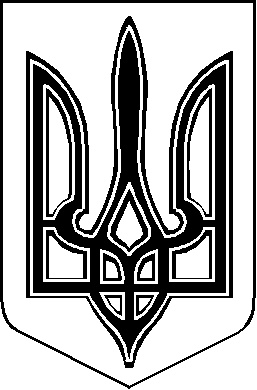 